Publicado en Madrid el 12/12/2018 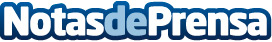 Las medidas medioambientales podrían suponer para el transporte un impacto de casi 20 millones en 2025Esta es la principal conclusión del Estudio de la Cátedra Amelio Ochoa de la Fundación Corell: "Impacto en el transporte de las medidas para mejorar la calidad del aire en las ciudades. Aplicación a las restricciones por categoría de motor". Según el estudio, los costes económicos de esta medida podrían alcanzar 81,6 millones de euros, frente al ahorro de costes que supone su aplicación, que se calcularía en 61,8 millones de eurosDatos de contacto:Noelia Perlacia915191005Nota de prensa publicada en: https://www.notasdeprensa.es/las-medidas-medioambientales-podrian-suponer_1 Categorias: Finanzas Automovilismo Ecología Logística Consumo Industria Automotriz http://www.notasdeprensa.es